Protokoll –         Sitzung  am 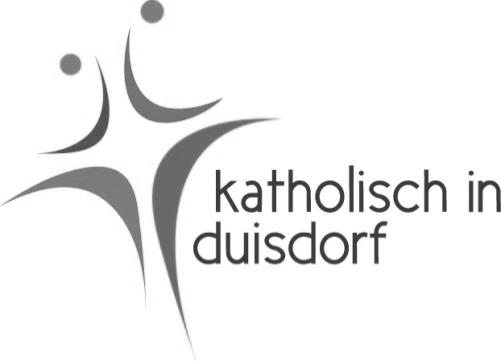 Leitung:	Protokoll:	anwesend:Wichtige Anmerkung: Bitte achten Sie auf eine einheitliche Betitelung des Dokumentes!Gremium-Titel Jahr Monat (Tag) also z.B. PGR-Protokoll 2020-01-21 oder SA EW-TO 2020-02TOP 1TOP 2TOP 3TOP 4TOP 5TOP 6TOP 7TOP 8TOP 9TOP 10Termine